PRILOGA 1: Kampanja Evropa bere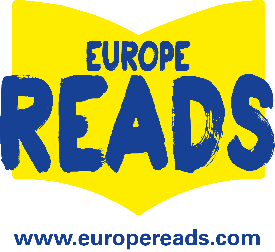 Kampanja EUReads/Evropa bere povezuje že obstoječe bralne aktivnosti po vsej Evropi z namenom dviga zavesti o pomembnosti izobraževanja in pismenosti v zgodnjem otroštvu. Z udeležbo v tej pobudi bodo organizacije s svojim zgledom pokazale, kako delujejo s skupnim ciljem: dati vsakemu državljanu možnost postati bralec in polno sodelovati v naši evropski družbi.Evropa bere je tudi priložnost za predstavitev organizacij znotraj EURead in njihovih dejavnosti.ELEMENTI POBUDEKampanja Evropa bere poteka od novembra 2018 do oktobra 2019. Načrtovana je dovolj fleksibilno (znotraj določenih širših parametrov), da jo lahko vsaka članica prilagodi svojim potrebam, prioritetam in svojemu značaju.Že obstoječe dejavnosti, ki jih v povezavi z glasnim branjem in branjem za užitek organizirajo članice EURead v okviru svojih rednih programov, se bodo povezale in oglaševale na skupnem koledarju ter bodo koordinirano potekale skozi celotno obdobje kampanje.Kampanja želi nagovoriti tri ciljne skupine in sicer s povezanimi, a malce drugačnimi sporočili:a) Bralce in nebralce v sodelujočih državah (npr. prostovoljce, pedagoge, starše, otroke …) nagovarja z namenoma preprostim sporočilom: Le 15 minut branja ali glasnega branja na dan lahko zelo spremeni življenje vam in vašim dragim, tako osebnostno kot z izobraževalnega in ekonomskega vidika.b) Politike (in sponzorje) v sodelujočih državah: Prosimo, podprite organizacije, ki se v vaši državi ukvarjajo s spodbujanjem branja in širjenjem zavesti o pomembnosti branja ter s posledicami nepismenosti (ekonomskimi, socialnimi, vzgojnimi …).c) Člane Evropskega parlamenta: Prosimo, podprite pobudo EURead, da bi dvignili pismenost po vsej Evropi. Naj ta podpora postane ena izmed jasnih prioritet vseevropskega razvoja.Po sodelujočih državah potuje velika knjiga Evropa bere, ki simbolizira vez med dejavnostmi. Knjiga ima hkrati vlogo dnevnika in peticije. Kampanja se bo zaključila z dogodkom, ki ga bo EURead organiziral za člane Evropskega parlamenta oktobra 2019 v Evropskem parlamentu.V okviru EURead je pripravljen kratek animiran film, ki ga lahko najdete na www.europereads.com. Film podpira kampanjo in hkrati širi njeno sporočilo. 